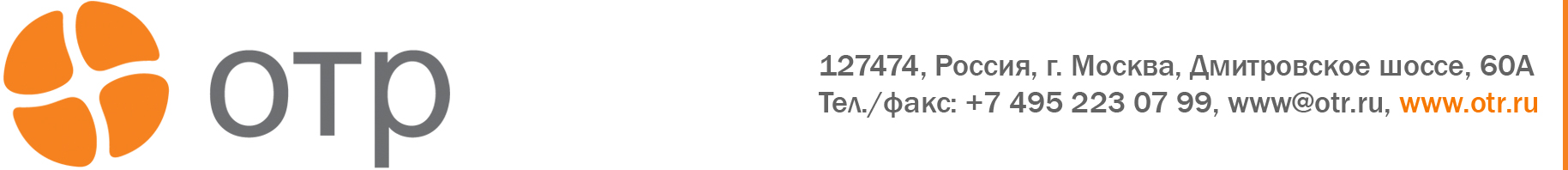 ЛИЦЕНЗИОННЫЙ ДОГОВОРг. Москва                                                                                              "___"___________20___г. Общество с ограниченной ответственностью «Организационно-технологические решения 2000» (ООО «ОТР 2000»), именуемое в дальнейшем «Лицензиар», в лице Генерального директора Гусева Д.М., действующего на основании Устава, с одной стороны, и _________________________________________________________________ (далее – «Лицензиат»), в лице ____________________________________________, действующего на основании _____________________________, с другой стороны, совместно именуемые «Стороны», заключили настоящий лицензионный договор (далее – «Договор») о нижеследующем: Предмет Договора 1.1. Лицензиар за вознаграждение обязуется передавать по заявкам Лицензиата, а Лицензиат получать на условиях простой (неисключительной) лицензии право на установку, использование, запуск, обращение (использование по функциональному назначению) программ для ЭВМ «ОТР.ОПОРА:МОНИТОРИНГ», «ОТР.ОПОРА:ДОКУМЕНТЫ», «ПРИЗМА», «ОТР.ОПОРА:АНАЛИТИКА», «ОТР.Универсальная фронт-офисная система» (ОТР.УФОС),  «ОТР.Купол», «ОТР. Универсальный сервер криптографической защиты информации (ОТР.УСКЗИ), ОТР. Криптосервер», «ОТР.ГУРУ» (далее – «ПРОДУКТ») предоставленное Лицензиату в установленных Договором пределах (далее – «Права»). Указанные в настоящем пункте Права передаются Лицензиату с единственной целью – для их передачи в порядке сублицензирования конечному пользователю, указанному в соответствующем счете и (или) акте передачи прав. ПРОДУКТ зарегистрирован в Реестре программ для ЭВМ Федеральной службы по интеллектуальной собственности свидетельство об официальной регистрации программ для ЭВМ №№ 2016615278, 2016615481, 2012612826, 2016661403, 2010616845, 2015663445, 2010616844, 2016610738,  правообладатель - Общество с ограниченной ответственностью «Организационно-технологические решения 2000» (ОГРН 1027700269530). Сведения о ПРОДУКТЕ включены в Единый реестр российских программ для электронных вычислительных машин и баз данных. 1.2. Конкретные наименования ПРОДУКТОВ, права на использование которых передаются от Лицензиара к Лицензиату, и их количество, ограничения по количеству пользователей и (или) CPU, срок, на который передаются Права, указываются сторонами в заявках Лицензиата, счетах (оферта) и в актах о передаче прав, которые подписываются сторонами. Оплата Лицензиатом счета является акцептом. С момента подписания обеими сторонами Акты о передаче прав становятся неотъемлемой частью Договора. 1.3. Описание ПРОДУКТА размещено на сайте Лицензиара: http://www.otr.ru/ru/products/. Лицензиат настоящим подтверждает, что ему известны все функциональные свойства ПРОДУКТА. Лицензиат сам несет риск соответствия ПРОДУКТА его желаниям и потребностям.1.4. Конечный пользователь вправе использовать ПРОДУКТ в своей внутренней деятельности в объеме, указанном в п.п.1.1, 1.2. Договора.1.5. Лицензиат не вправе:Использовать ПРОДУКТ в своей внутренней деятельности.Использовать ПРОДУКТ иным способом, выходящим за объем прав, полученных Лицензиатом по Договору и указанных в п.п.1.1, 1.2 Договора.1.6. При направлении Лицензиару заявки Лицензиат указывает наименование и ИНН Конечного пользователя, которому передаются Права.Вознаграждение Лицензиара 2.1. Вознаграждение Лицензиара за использование Лицензиатом ПРОДУКТА фиксируется в счетах и в актах о передаче прав. В соответствии с п.п. 26 п. 2 ст. 149 НК РФ передача прав на использование результатов интеллектуальной деятельности на основании лицензионного договора НДС не облагается. Оплата производится Лицензиатом в течение 3 (трех) рабочих дней после выставления Лицензиаром соответствующего счета.2.2. Стороны осуществляют расчеты путем перечисления денежных средств в безналичном порядке по указанным в Договоре банковским реквизитам. Если Лицензиар письменно уведомит Лицензиата об изменении платежных (банковских) реквизитов, Лицензиат обязан производить платежи на новый расчетный счет, указанный в уведомлении, со следующего рабочего дня после получения этого уведомления. Датой оплаты считается дата поступления денежных средств на расчетный счет Лицензиара.2.3. В прайс-листе, распространяемом в электронном виде, в том числе рассылаемом по каналам связи, указывается ориентировочный размер вознаграждения Лицензиара передачу Прав на ПРОДУКТЫ. Лицензиар имеет право вносить изменения в прайс-лист без согласования с Лицензиатом. Окончательное согласование цен производится в момент акцепта (фактической полной оплаты Лицензиатом) полученного от Лицензиара счета, если иное не согласовано сторонами. Порядок передачи Прав Лицензиар передает Лицензиату Права на ПРОДУКТ, а также дистрибутив с экземпляром ПРОДУКТА (или ссылку на скачивание ПРОДУКТА) и документацию к нему (при наличии)  в срок не позднее 5 (Пяти) рабочих дней с даты оплаты счета.При передаче Лицензиату Прав на ПРОДУКТ Стороны подписывают соответствующий акт передачи прав. Датой передачи Прав на ПРОДУКТ считается дата подписания акта передачи прав, если иная дата не указана в самом акте.Ответственность СторонЛицензиар не несет никакой ответственности за результаты коммерческой деятельности, получаемые в связи с использованием Лицензиатом в своей деятельности ПРОДУКТА, в том числе за потерю прибыли Лицензиатом, сохранность данных, а также косвенные или прямые убытки Лицензиата.Указанное в настоящем пункте ограничение не распространяется на убытки в результате ненадлежащего исполнения Лицензиаром своих обязательств по Договору.При предъявлении к Лицензиату иска со стороны третьих лиц, основанного на утверждении наличия факта нарушения прав на интеллектуальную собственность, относящуюся к ПРОДУКТУ, Лицензиар обязуется выступить за свой счет в судебных органах на стороне Лицензиата и предоставить всю имеющуюся у него необходимую информацию.Обстоятельства непреодолимой силыНи одна из Сторон не будет нести ответственность за неисполнение или ненадлежащее исполнение своих обязательств, если надлежащее исполнение оказалось невозможным вследствие непреодолимой силы, то есть чрезвычайных и непредотвратимых при данных условиях обстоятельств, которые возникли после заключения Договора. К таким обстоятельствам Стороны относят: пожар, наводнение, землетрясение, другие стихийные бедствия, войну, военные действия, забастовки, гражданские волнения, эпидемии, блокаду, эмбарго, принятие органами государственной власти и управления нормативных актов, делающих невозможным исполнение или надлежащее исполнение сторонами своих обязательств и т.д.В случаях наступления обстоятельств, предусмотренных в п. 5.1 Договора, срок выполнения Стороной обязательств по Договору отодвигается соразмерно времени, в течение которого действуют эти обстоятельства и их последствия.Если наступившие обстоятельства, перечисленные в п. 5.1 Договора, и (или) их последствия продолжают действовать более двух месяцев, Стороны проводят дополнительные переговоры для выявления приемлемых альтернативных способов исполнения Договора.Сторона, понесшая в связи с форс-мажорными обстоятельствами убытки из-за неисполнения или приостановления другой Стороной исполнения своих обязанностей, может потребовать от Стороны, ставшей объектом действия обстоятельств непреодолимой силы, документального подтверждения масштабов происшедших событий, а также их влияния на ее деятельность. В таком случае Сторона, ставшая объектом действия обстоятельств непреодолимой силы, обязана предоставить необходимые подтверждающие документы. В случае непредставления подтверждающих документов Сторона не вправе ссылаться на обстоятельства непреодолимой силы.КонфиденциальностьПо характеру Договора, Стороны могут иметь доступ к информации, являющейся конфиденциальной или коммерческой тайной. Конфиденциальная информация означает любую деловую, коммерческую, техническую или иную информацию, которая не может быть известна Сторонам из общедоступных источников, переданную одной Стороной другой Стороне в устной, письменной или любой иной форме названная передающей стороной устно или письменно в виде грифов «Конфиденциально», «Конфиденциальная информация», «Для служебного пользования», «Коммерческая тайна». Информация, предоставленная в устной форме, будет считаться Конфиденциальной информацией только в том случае, если: (i) она в момент предоставления будет идентифицирована как конфиденциальная информация, информация для служебного пользования или аналогичным образом, и (ii) будет подтверждена в письменной форме в течение 5 (пяти) дней после ее предоставления.  Информацией являющейся коммерческой тайной является конфиденциальная информация, имеющая действительную или потенциальную коммерческую ценность в силу неизвестности ее третьим лицам, при условии, что к ней нет свободного доступа на законном основании, и в отношении которой обладателем такой информации введен режим коммерческой тайны.. На материальные носители (документы), содержащие информацию, составляющую Коммерческую тайну, должен быть нанесен гриф "Коммерческая тайна" с указанием полного наименование и места нахождения обладателя этой информации. Режим Коммерческой тайны считается установленным после принятия обладателем информации, составляющей Коммерческую тайну, мер, предусмотренных Федеральным Законом от 29.07.2004 № 98-ФЗ «О коммерческой тайне».Факт заключения Договора, предмет Договора, а также факты заключения дополнительных соглашений и приложений к Договору не являются конфиденциальной информацией. Стороны Договора обязуются предпринять все меры к неразглашению конфиденциальной информации, в том числе:не передавать данную информацию третьим лицам без письменного разрешения другой Стороны (за исключением случаев, предусмотренных действующим законодательством РФ и Договором). При наличии письменного разрешения Стороны, передача такой информации третьим лицам возможна на условиях, не ухудшающих положения настоящей Статьи.не использовать данную информацию для любых других целей, кроме как для целей выполнения работ по Договору.предпринять все необходимые меры для того, чтобы конфиденциальная информация, не разглашалась и не распространялась  служащими, агентами Стороны в нарушение условий Договора.не применять данную информацию для целей недобросовестной конкуренции и получения необоснованных преимуществ в отношении второй Стороны, в ходе осуществления любой, в том числе предпринимательской деятельности.гарантировать и нести ответственность в соответствии с действующим законодательством РФ за всех привлекаемых к совместной деятельности лиц, которым передана данная информация. Указанные лица, привлеченные к совместной деятельности, сохраняют данную информацию в тайне  и не раскрывают ее неуполномоченным лицам.Обязательство Сторон по неразглашению полученной по Договору конфиденциальной информации, действует в течение 3 (три) года с момента получения такой информации.  Нарушение положений об информации, являющейся конфиденциальной дает право потерпевшей Стороне требовать от виновной в таком нарушении Стороны возмещения убытков в соответствии с действующим законодательством РФ.В случае разглашения или любого несанкционированного использования одной из Сторон конфиденциальной информации, другая Сторона обязана возместить Стороне понесенные в этой связи убытки в полном объеме.Заключительные и дополнительные положения. Порядок разрешения споров между СторонамиПрава, обязанности и ответственность Сторон, не урегулированные Договором, регламентируются  законодательством Российской Федерации.Договор вступает в силу с момента его подписания обеими Сторонами и действует до 31 декабря 2019 г., в случае, если до конца указанного срока ни одна из Сторон не направит другой Стороне заявление о намерении прекратить действие соглашения, срок автоматически продлевается на следующий календарный год. Лицензиар имеет право на односторонний отказ от исполнения Договора, при условии письменного уведомления об этом Лицензиата за 30 (тридцать) дней до даты, предполагаемого расторжения Договора.Договор составлен и подписан в 2 (двух) экземплярах, имеющих одинаковую юридическую силу, – по одному для каждой Стороны.Дополнения и изменения к Договору действительны, если они совершены в письменной форме, подписаны Сторонами и скреплены круглыми печатями.Споры и разногласия, возникающие в процессе исполнения обязательств по Договору, разрешаются путем переговоров между Сторонами, а при не достижении взаимоприемлемого результата  - в Арбитражном суде г. Москвы. Адреса, реквизиты и подписи СторонЛицензиарЛицензиатОбщество с ограниченной ответственностью «Организационно-технологические решения 2000»Адрес: 127474, г. Москва, Дмитровское шоссе, д.60А, этаж 1, пом. Iа, ком.74ИНН/КПП 7718162032/771301001р/с 40702810238040030812 в ПАО Сбербанкотделение:  Московский банк ПАО Сбербанкк/с № 30101810400000000225 БИК  044525225 р/с 40702810238040030812 в ПАО Сбербанкотделение:  Московский банк ПАО Сбербанкк/с № 30101810400000000225 БИК  044525225 р/с 40702810238040030812 в ПАО Сбербанкотделение:  Московский банк ПАО Сбербанкк/с № 30101810400000000225 БИК  044525225 ОГРН 1027700269530____________________________________________________________Д.М. ГусевГенеральный директорГенеральный директорМ.П.М.П.